Tischtennisverband Württemberg-Hohenzollern e.V. 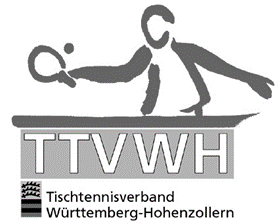 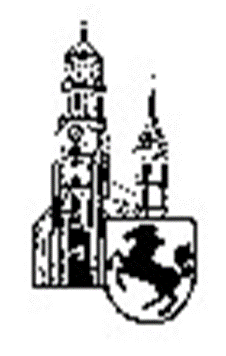 Bezirk StuttgartAn die Jugendleiter der Vereine.		                 Ressortleiter Einzelsport JugendBitte in den Vereinen weiterleiten!                                       Marcel Seidl-Walter								   Stotzinger Str. 1, 70499 Stuttgart 								    Hdy.: 01751967299								    E-Mail: marshelwalter@gmx.de                                                                                                                                    Stuttgart, den 28.08.2015Einladung/Ausschreibung zur Bezirksrangliste II Jugend  Bezirk Stuttgart  am Sonntag, den 27. September 2015 Veranstalter: 	 	Bezirk Stuttgart, Ressortleiter Einzelsport Jugend  Ausrichter:	 	 TSV Georgii Allianz                           	 Teilnehmer:                        Jungen U18, Jungen U15 (und jünger), Mädchen U18, Mädchen U15 (und jünger) Spielbeginn:                          9:30 Uhr   Ende der Veranstaltung:    ca. 15:30 Uhr Mit freundlichen Grüßen Marcel Seidl-WalterTeilnehmer/innen: 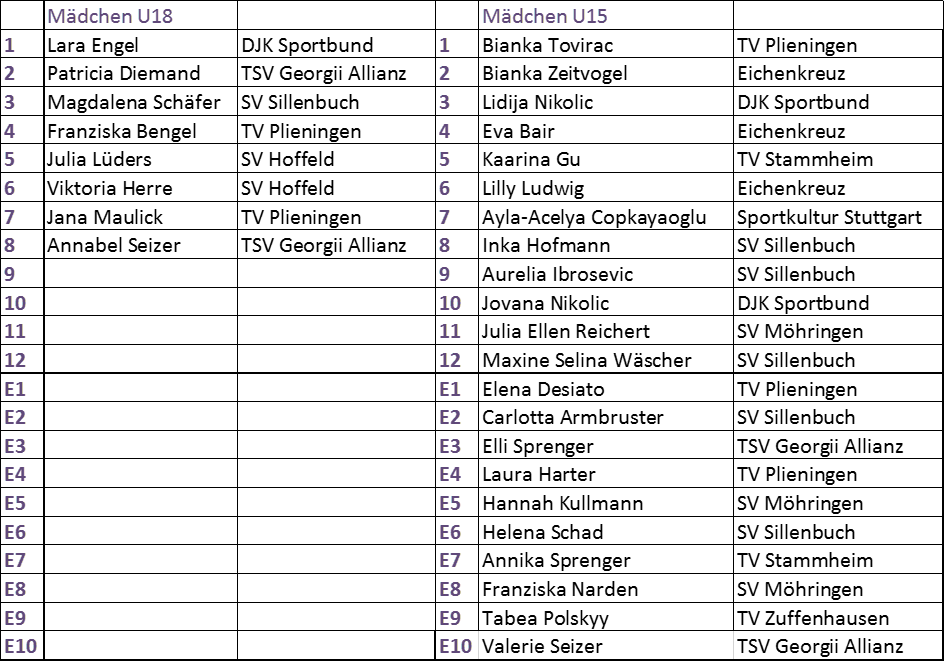 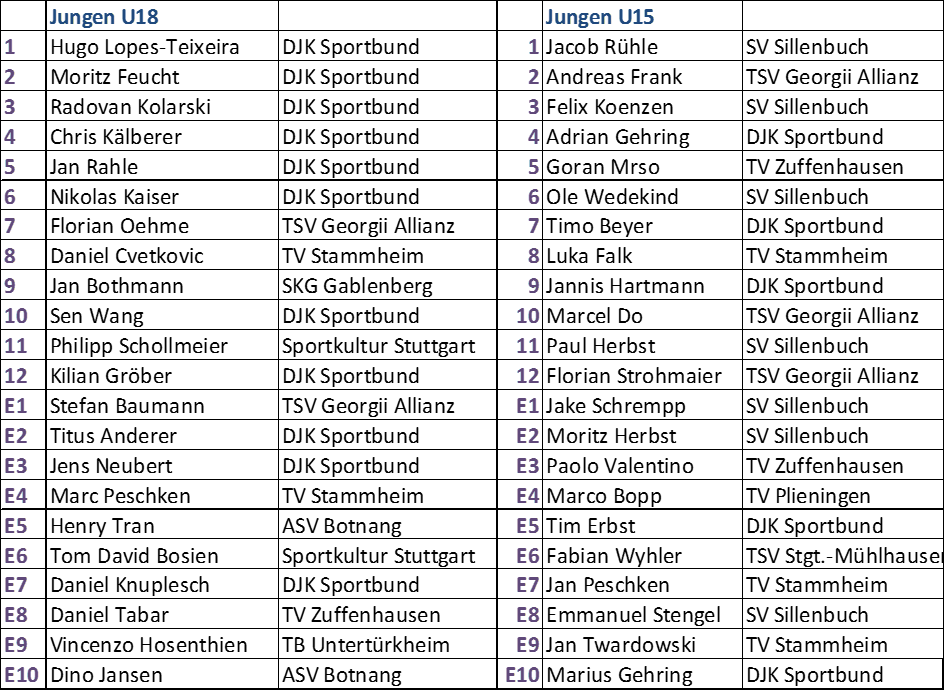 entsprechend untenstehender Teilnehmerliste. Freistellungen:	  	 Das Teilnehmerfeld ergibt sich aus den QTTR vom August.Vornominiert für die Baden-Württembergischen Einzelmeisterschaften am 19./20. Dezember 2015 in Biberach sind: 	Mädchen U18:  	 Ronja Mödinger (DJK Sportbund Stuttgart) 	Jungen U15: 	 Timo Brieske (DJK Sportbund Stuttgart)                                                 Leon Lühne (SV Sillenbuch)Vornominiert für die Schwerpunktrangliste 2 am 25. Oktober 2015 sind:  	 Jungen U18:         Jannik Trüdinger (DJK Sportbund Stuttgart)                 Jungen U15:          Tim Kitovnica (DJK Sportbund Stuttgart)                                                David Nähring (SV Sillenbuch)	Anmeldung:               Jeder Teilnehmer ist verpflichtet seine Teilnahme per E-Mail an marshelwalter@gmx.de zu bestätigen oder abzusagen!Anmeldung bis zum 24.09.2015 um 19 Uhr.Austragungsort:  Sporthalle Nord, Heilbronner Str. 157, 70191 Stuttgart Haltestelle Eckardshaldenweg (beim Pragfriedhof) Hallenöffnung: 	  8:30 Uhr Spielmaterial: 	 Spielmaterial: 	 16- 18 Tische; Plastik weißSpielregeln: 	 Spielregeln: 	 Es gelten die WO des DTTB, die AB des TTVWH sowie die Bezirksordnung Stuttgart. Austragungssystem: Austragungssystem: In einer Gruppe: „Jeder gegen Jeden" auf drei Gewinnsätze  Aufstiegsregeln: Aufstiegsregeln: Die Plätze 1 + 2 qualifizieren sich für die Schwerpunktrangliste 2 am Sonntag, den 25. Oktober 2015.Startgeld: je 4,00 €. Die Startgebühr wird durch den Bezirkskassierer von den jeweiligen Vereinskonten eingezogen. Aufruf:Schiedsgericht:                                    Turnierleitung:  OSR:Nach dem 3. Aufruf wird der/die nicht angetretene Spieler/in gestrichen. Die Spieler/innen zählen ihre Spiele selbst. Wird vom Bezirksjugendausschuss gestellt. RL Einzelsport Jugend, TSV Georgii AllianzWird vom Bezirk gestellt.Allgemeines: Die Halle darf nur mit Sportschuhen, die keinen dunklen Abrieb hinterlassen, betreten werden. Eine Haftung kann weder im Halleninnenraum noch in den Umkleidekabinen übernommen werden. Änderungen: Der Veranstalter behält sich Änderungen technischer und organisatorischer Art vor. Verteiler: Vereinsjugendleiter, Bezirksjugendausschuss, Ausrichter, Kassenwart, Pressewart, Geschäftsstelle TTVWH